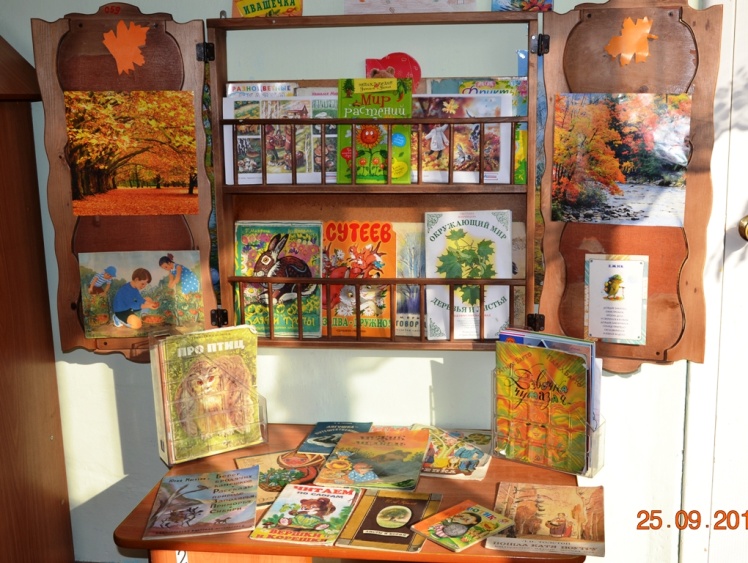 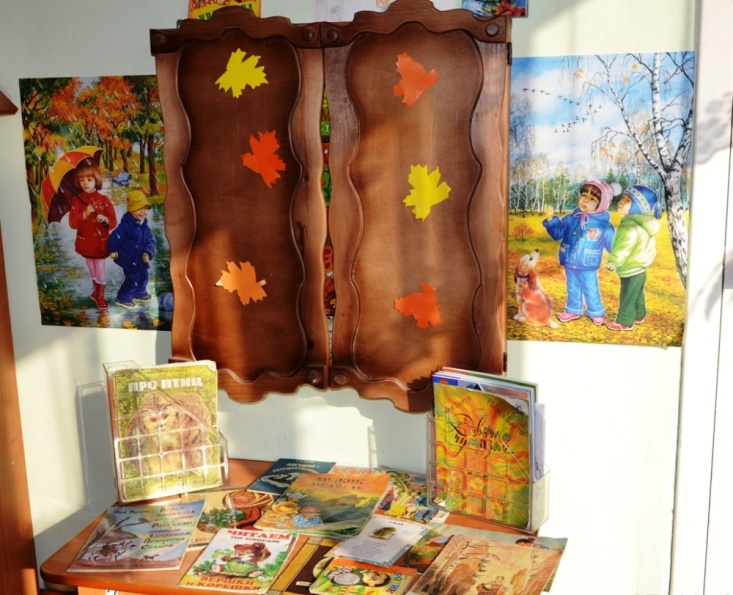 Книжный уголок. 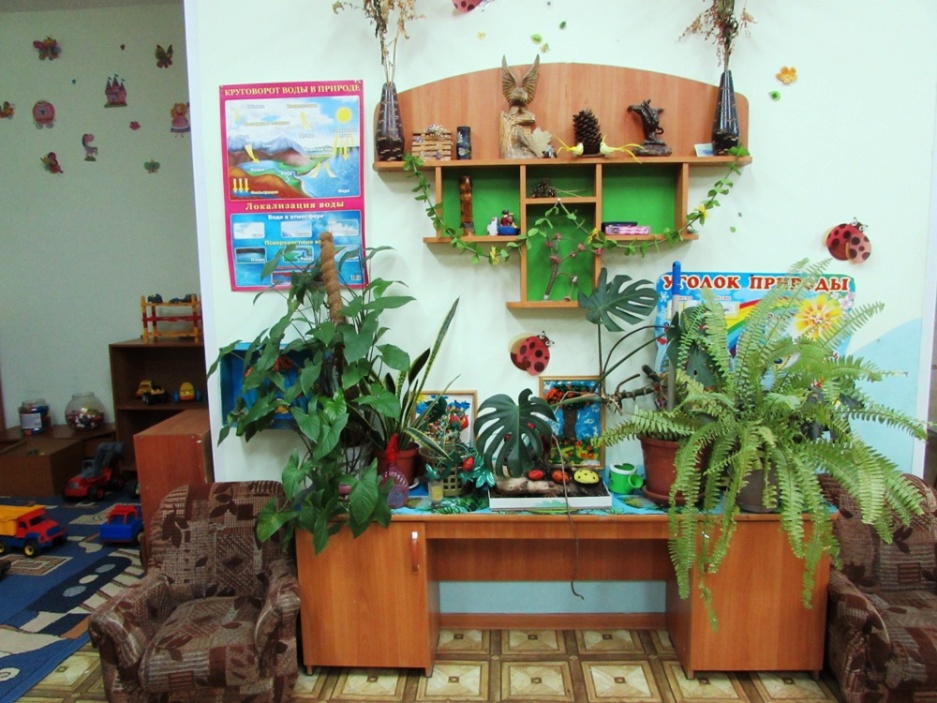 Уголок природы.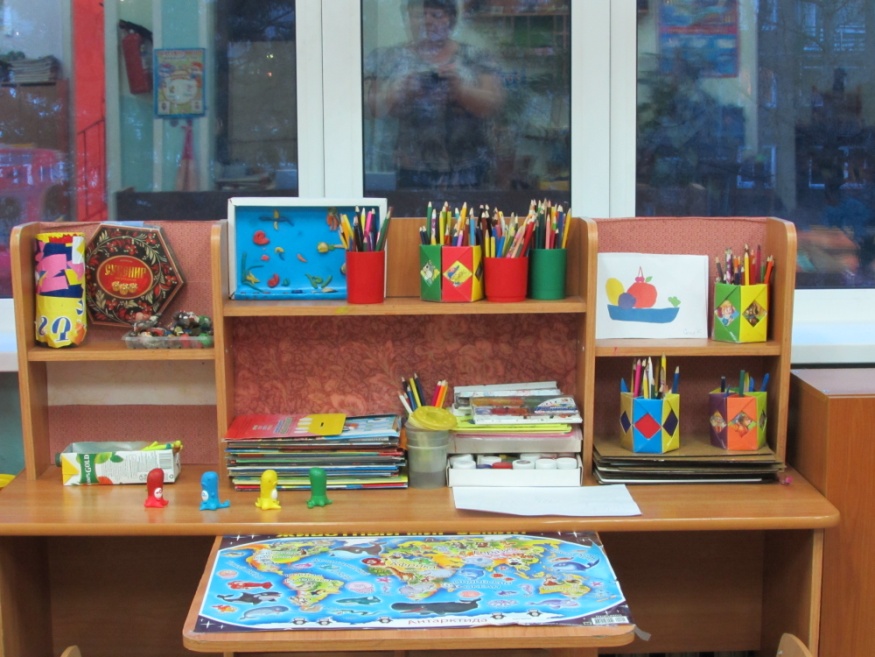 Уголок творчества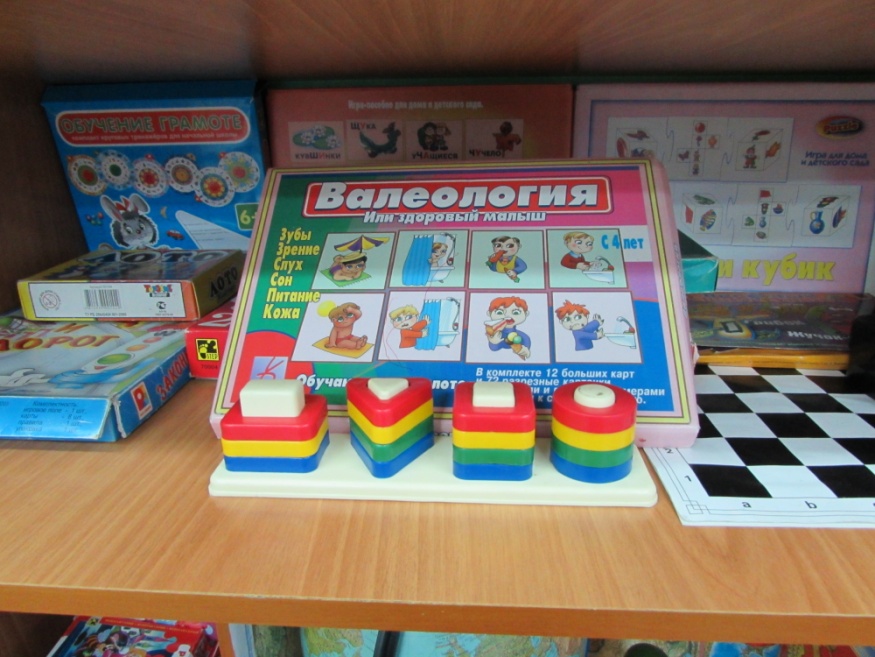 Игротека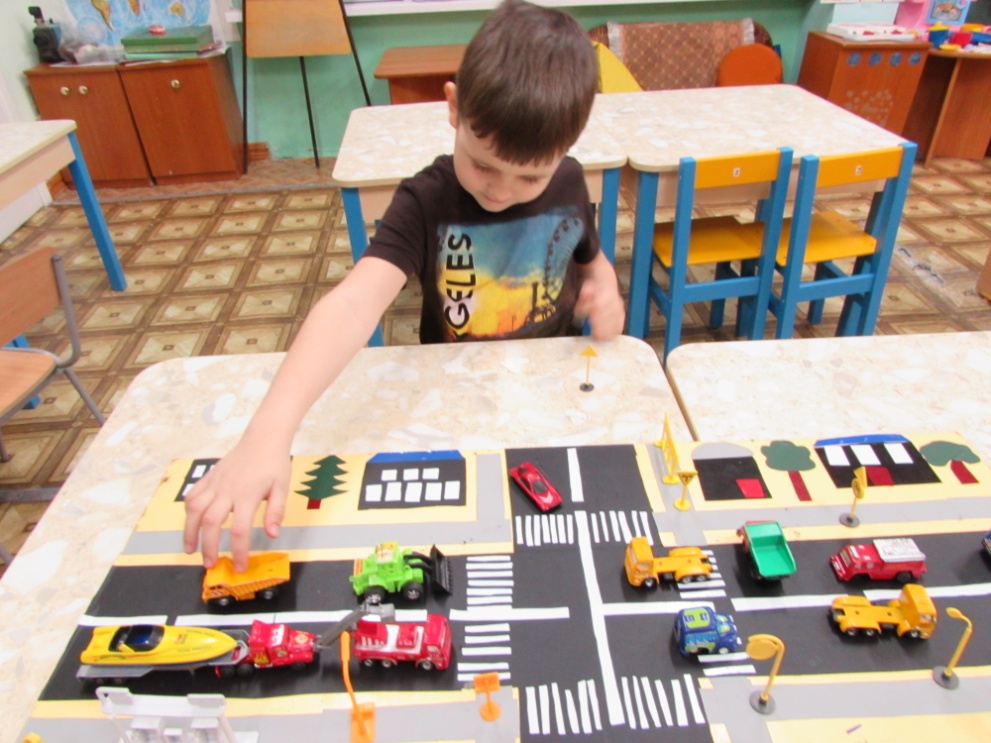 